REQUERIMENTO Nº 00218/2013Referente ao abandono e falta de segurança no condomínio do Parque Olaria (Predinhos). Senhor Presidente,Senhores Vereadores, CONSIDERANDO que, munícipes de Santa Bárbara d’Oeste informaram que os “Predinhos do Parque Olaria” encontram-se abandonados e colocando em risco a saúde e segurança dos moradores daquela região.REQUEIRO que, nos termos do Art. 10, Inciso X, da Lei Orgânica do município de Santa Bárbara d’Oeste, combinado com o Art. 63, Inciso IX, do mesmo diploma legal, seja oficiado o Excelentíssimo Senhor Prefeito Municipal para que encaminhe a esta Casa de Leis as seguintes informações: 1º) A Prefeitura está ciente desta situação?2º) Existe algum planejamento para melhorias no local? Caso positivo, qual a previsão para realização?Justificativa:De acordo com os mesmos, isto ocorre porque o local está abandonado há muitos anos e está sendo frequentados por usuários de drogas e moradores de rua. O local também virou ponto de prostituição, além do mato alto e sujeira que acaba contribuindo para proliferação de animais peçonhentos. Plenário “Dr. Tancredo Neves”, em 27 de fevereiro de 2.013Celso Ávila-vereador-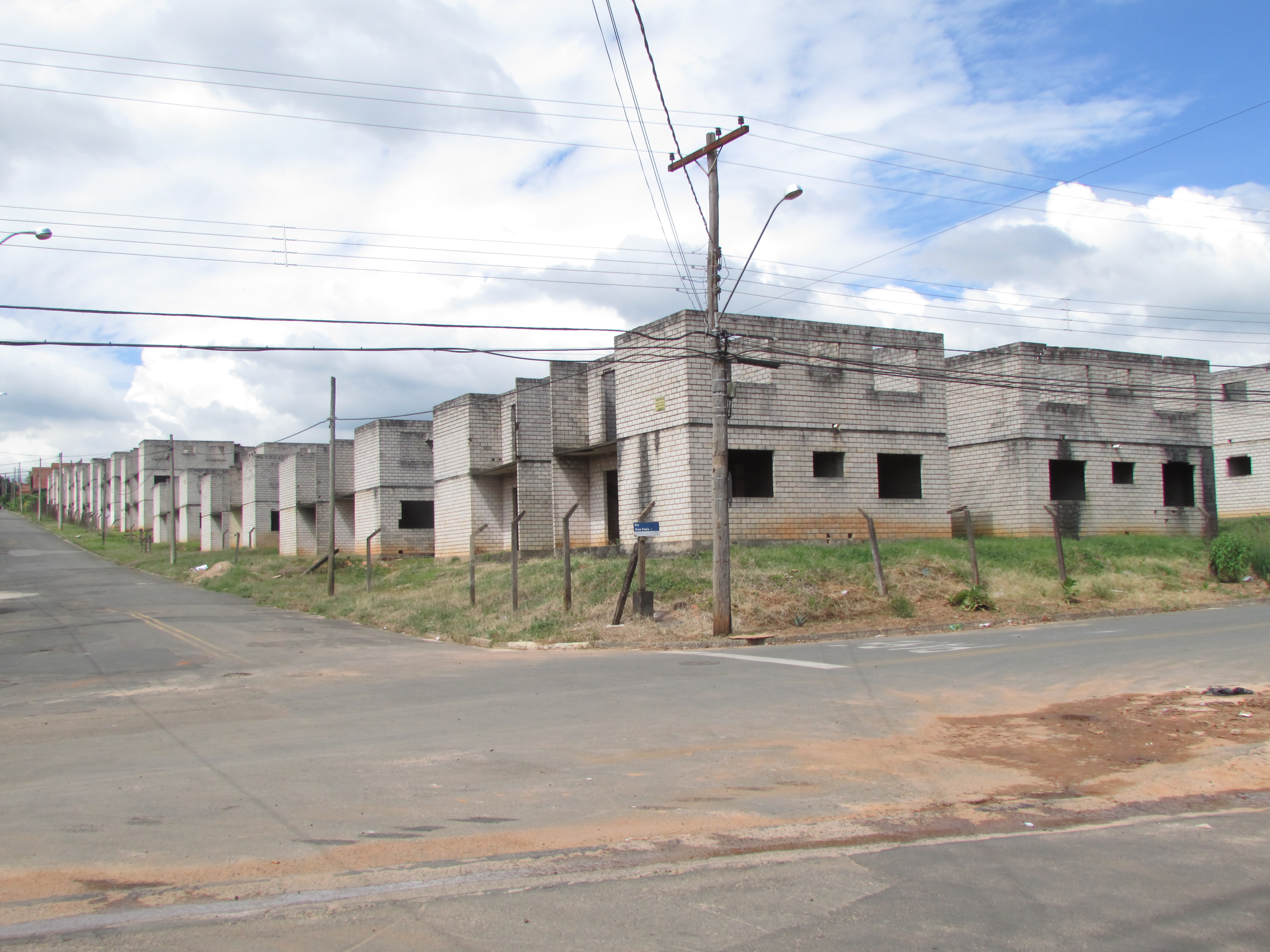 